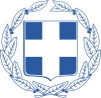 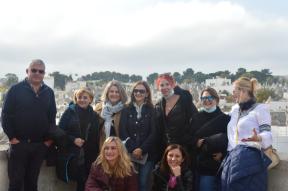 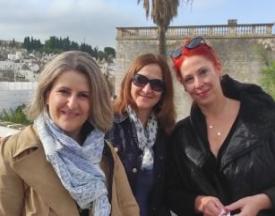 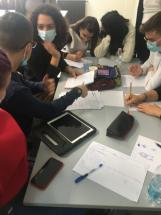 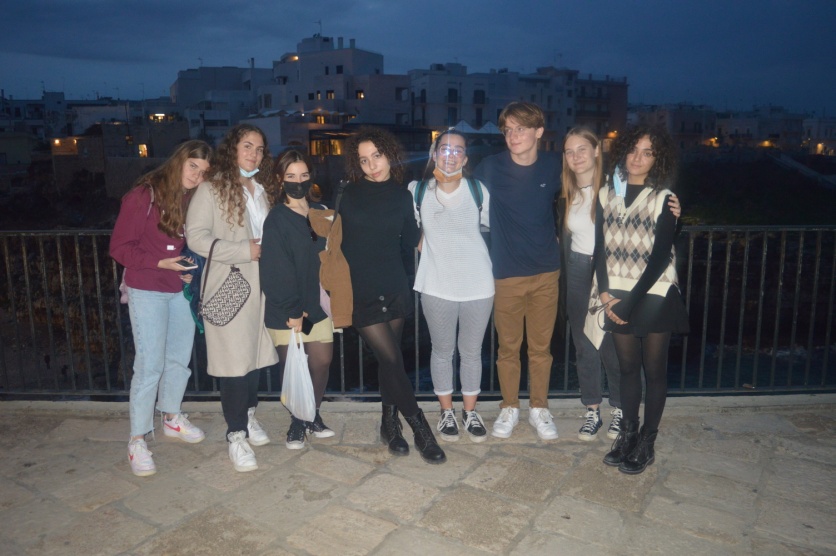 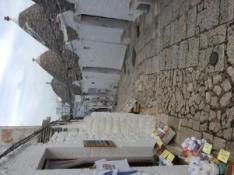 ΕΛΛΗΝΙΚΗ ΔΗΜΟΚΡΑΤΙΑΥΠΟΥΡΓΕΙΟ ΠΑΙΔΕΙΑΣ & ΘΡΗΣΚΕΥΜΑΤΩΝΠΕΡΙΦΕΡΕΙΑΚΗ Δ/ΝΣΗ Π & Δ ΕΚΠ/ΣΗΣ ΑΤΤΙΚΗΣΔ/ΝΣΗ Δ/ΘΜΙΑΣ ΕΚΠ/ΣΗΣ ΑΝΑΤΟΛΙΚΗΣ ΑΤΤΙΚΗΣΚΑΛΛΙΤΕΧΝΙΚΟ ΓΥΜΝΑΣΙΟ ΜΕ ΛΥΚΕΙΑΚΕΣ ΤΑΞΕΙΣ ΓΕΡΑΚΑΣΔιεύθυνση: Ηρακλειάς & Σκιάθου, τ.κ.15344, Γέρακαςτηλ. & fax: 2106616130e-mail: mail@gym-kall-gerak.att.sch.grwebsite: http://gym-kall-gerak.att.sch.gr/new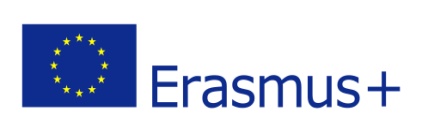 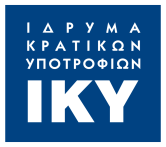 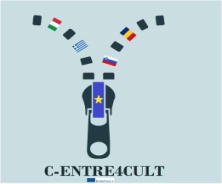 Δ Ε Λ Τ Ι Ο   Τ Υ Π Ο ΥΔ Ε Λ Τ Ι Ο   Τ Υ Π Ο Υ8-13 Νοεμβρίου 2021 πραγματοποιήθηκε η 1η διακρατική συνάντηση των συμμετεχόντων σχολείων στο ευρωπαϊκό πρόγραμμα Erasmus+2020 ΚΑ229 με τίτλο σχεδίου “Creative Entrepreneurship for Culture”, στην πόλη Triggiano της Ν. Ιταλίας. Στα πλαίσια των εκπαιδευτικών δραστηριοτήτων οι μαθητές και οι εκπαιδευτικοί: επισκέφτηκαν πόλεις στην ευρύτερη περιοχή της Απουλίας στην Κάτω Ιταλία, όπως τη μικρή πόλη Alberobello που έχει αναγνωριστεί από την UNESCO ως μνημείο παγκόσμιας κληρονομιάς, για την ιδιαίτερη αρχιτεκτονική των σπιτιών της και του κωνικού σχήματος των στεγών τους, γνωστών ως «Τρούλοι»· την πόλη που αποτελεί πηγή έμπνευσης, για ένα ευρύ φάσμα νέων επιχειρηματιών στο πεδίο της κλωστοϋφαντουργίας (ένα θέμα που συνδέεται με την ανάπτυξη του σχεδίου)συνομίλησαν με επιχειρηματίες και startuppers από τους κλάδους των animation και της αισθητικής, οι οποίοι παρείχαν πληροφορίες για θέματα σχετικά με τη δημιουργία μιας καινοτόμας-επιχειρηματικής και βιώσιμης ιδέαςσυνεργάστηκαν σε ζητήματα προώθησης πρακτικών βιώσιμης μόδας και ενίσχυσης μιας βιώσιμης και ηθικής οργανωσιακής κουλτούρας, ενώ κατέγραψαν ιδέες και προτάσεις, για την αειφόρο ανάπτυξη της ευρωπαϊκής εταιρίας τους (Joint Venture Creation).δημιούργησαν σχέσεις εμπιστοσύνης, εδραίωσαν συνεργασίες καλών πρακτικών, αντάλλαξαν γνώσεις και εμπειρίες, απέκτησαν νέες δεξιότητες και ευκαιρίες επαγγελματικής ανάπτυξης και σταδιοδρομίας, ανοίγοντας το δρόμο για προσωπική εξέλιξη και ευημερία.Ευχαριστούμε θερμά τους εταίρους φίλους μας Ιταλούς για την εξαιρετική φιλοξενία!Η επόμενη συνάντηση θα πραγματοποιηθεί στο σχολείο της Σλοβενίας8-13 Νοεμβρίου 2021 πραγματοποιήθηκε η 1η διακρατική συνάντηση των συμμετεχόντων σχολείων στο ευρωπαϊκό πρόγραμμα Erasmus+2020 ΚΑ229 με τίτλο σχεδίου “Creative Entrepreneurship for Culture”, στην πόλη Triggiano της Ν. Ιταλίας. Στα πλαίσια των εκπαιδευτικών δραστηριοτήτων οι μαθητές και οι εκπαιδευτικοί: επισκέφτηκαν πόλεις στην ευρύτερη περιοχή της Απουλίας στην Κάτω Ιταλία, όπως τη μικρή πόλη Alberobello που έχει αναγνωριστεί από την UNESCO ως μνημείο παγκόσμιας κληρονομιάς, για την ιδιαίτερη αρχιτεκτονική των σπιτιών της και του κωνικού σχήματος των στεγών τους, γνωστών ως «Τρούλοι»· την πόλη που αποτελεί πηγή έμπνευσης, για ένα ευρύ φάσμα νέων επιχειρηματιών στο πεδίο της κλωστοϋφαντουργίας (ένα θέμα που συνδέεται με την ανάπτυξη του σχεδίου)συνομίλησαν με επιχειρηματίες και startuppers από τους κλάδους των animation και της αισθητικής, οι οποίοι παρείχαν πληροφορίες για θέματα σχετικά με τη δημιουργία μιας καινοτόμας-επιχειρηματικής και βιώσιμης ιδέαςσυνεργάστηκαν σε ζητήματα προώθησης πρακτικών βιώσιμης μόδας και ενίσχυσης μιας βιώσιμης και ηθικής οργανωσιακής κουλτούρας, ενώ κατέγραψαν ιδέες και προτάσεις, για την αειφόρο ανάπτυξη της ευρωπαϊκής εταιρίας τους (Joint Venture Creation).δημιούργησαν σχέσεις εμπιστοσύνης, εδραίωσαν συνεργασίες καλών πρακτικών, αντάλλαξαν γνώσεις και εμπειρίες, απέκτησαν νέες δεξιότητες και ευκαιρίες επαγγελματικής ανάπτυξης και σταδιοδρομίας, ανοίγοντας το δρόμο για προσωπική εξέλιξη και ευημερία.Ευχαριστούμε θερμά τους εταίρους φίλους μας Ιταλούς για την εξαιρετική φιλοξενία!Η επόμενη συνάντηση θα πραγματοποιηθεί στο σχολείο της ΣλοβενίαςΤίτλος Σχεδίου: Creative Entrepreneurship for Culture (C-entre4cult)Τίτλος Σχεδίου: Creative Entrepreneurship for Culture (C-entre4cult)Συντονιστικό Σχολείο: Καλλιτεχνικό Γυμνάσιο με Λυκειακές Τάξεις ΓέρακαΤόπος: Γέρακας / Αττικής / ΕλλάδαΟνοματεπώνυμο Εκπαιδευτικού – Συντονίστριας 1: Μαρία Χατζή ΠΕ79.01Ονοματεπώνυμο Συμμετέχοντος Εκπαιδευτικού   2: Παρασκευή Φλώρου ΠΕ06Ονοματεπώνυμο Συμμετέχοντος Εκπαιδευτικού   3: Ελπίδα Πανονίδου ΠΕ08Συμμετέχοντες Μαθητές: Ρωμανός Γκαζόν, Νεφέλη Μπουλούκου, Στελίνα Παπαδοπούλου, Τίνα Κεχαγιόγλου και Νικόλ ΒασιλοπούλουΣυντονιστικό Σχολείο: Καλλιτεχνικό Γυμνάσιο με Λυκειακές Τάξεις ΓέρακαΤόπος: Γέρακας / Αττικής / ΕλλάδαΟνοματεπώνυμο Εκπαιδευτικού – Συντονίστριας 1: Μαρία Χατζή ΠΕ79.01Ονοματεπώνυμο Συμμετέχοντος Εκπαιδευτικού   2: Παρασκευή Φλώρου ΠΕ06Ονοματεπώνυμο Συμμετέχοντος Εκπαιδευτικού   3: Ελπίδα Πανονίδου ΠΕ08Συμμετέχοντες Μαθητές: Ρωμανός Γκαζόν, Νεφέλη Μπουλούκου, Στελίνα Παπαδοπούλου, Τίνα Κεχαγιόγλου και Νικόλ ΒασιλοπούλουΣχολείο Συνάντησης : ΙΤΕΤ "ANTONIO DE VITI DE MARCO"Tόπος: Triggiano (Bari), ΙταλίαςΤύπος Κινητικότητας: C2 – Short-term exchanges of groups of pupilsΘέμα: Financial Plan of a Sustainable Joint Venture Creation in Fashion DesignΗμερομηνίες Διεξαγωγής Διακρατικής Συνάντησης: 8-13 Νοεμβερίου 2021Σχολείο Συνάντησης : ΙΤΕΤ "ANTONIO DE VITI DE MARCO"Tόπος: Triggiano (Bari), ΙταλίαςΤύπος Κινητικότητας: C2 – Short-term exchanges of groups of pupilsΘέμα: Financial Plan of a Sustainable Joint Venture Creation in Fashion DesignΗμερομηνίες Διεξαγωγής Διακρατικής Συνάντησης: 8-13 Νοεμβερίου 2021Συνολικός Αριθμός Συμμετεχόντων στην Κινητικότητα: 20 Μαθητές και 9 ΕκπαιδευτικοίΧώρες Προέλευσης των Συμμετεχόντων: Ελλάδα, Ρουμανία, Σλοβενία, ΙταλίαΓλώσσα Επικοινωνίας: ΑγγλικήΣυνολικός Αριθμός Συμμετεχόντων στην Κινητικότητα: 20 Μαθητές και 9 ΕκπαιδευτικοίΧώρες Προέλευσης των Συμμετεχόντων: Ελλάδα, Ρουμανία, Σλοβενία, ΙταλίαΓλώσσα Επικοινωνίας: ΑγγλικήΠερισσότερες πληροφορίες: Creative Entrepreneurship for CultureΠερισσότερες πληροφορίες: Creative Entrepreneurship for Culture